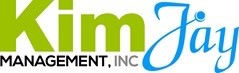 Training Site Name: _____________________Student Names:1. ______________________________________What was sold? _________________________How much did they pay? _____________2_______________________________________What was sold? _________________________How much did they pay? _____________3. ______________________________________What was sold? _________________________How much did they pay? _____________4. ______________________________________What was sold? _________________________How much did they pay? _____________	Total Cash Collected: _________________                                                                                         Date Collected: _________________Instructor Name: ___________________________